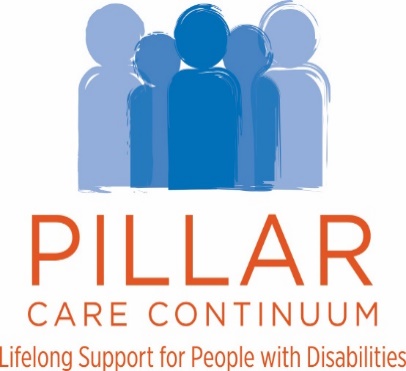 Finance Committee MeetingZoom MeetingMay 18, 20216:00 pmMembers Present:  Matt Gittleman, Brian Kloza, Christine Kotarba, Clark MachemerExcused:  Chris Halkyard, Helene Jaffe, Neil Williams  Staff Present: Purna Rodman Conare, Szuzsanna JooThe Committee reviewed the third quarter results for the 9 months ending March 31, 2021.At $28.8 million the revenues are aligned with the budget of $28.4 million.  Personnel costs of $22 million are below the budget of $23.8 million by $1.5 million.  This is due to furloughs and lay-offs due to COVID.  Overall expenses of $28.1 million are $1.1 million below budget.  Operating income was $633k of which $500k was due to the Gala being $500k above budget.  Investment income was $800k, bringing the agency net income toe $1.4 million.$372k was written off from CIP for the Wayne Project which we will not be moving forward with.  $693k was reserved for the Respite program which has not been receiving referrals.  The state used to pay on a contract basis, but is shifting to a fee-for-service basis.Early Intervention has a net deficiency of revene over expenses of $175k.  Community Services has a deficiency of $143k.  The Day Program is near break-even with a small deficiency of 5k. The Residential Program has an excess of revenue over expense of $200k.The committee reviewed the cash flow and balance sheets.  Cash has increased $437k to $2 million while the balance of the operating line of credit has decreased $780k to $1.6 million, leaving $3.4 million available.  The agency’s cash position has improved.______________________________				____________________________Matt Gittleman, Treasurer				  	Purna Rodman Conare, CEO